Il SULPL (Sindacato Unitario Lavoratori Polizia Locale) – Ufficio Stampa e pubbliche relazioni, ubicato in Napoli alla via Cagnazzi n.31, fax 0257760421; e-mail ufficiostampa@sulpl.it, addiviene alla seguenteCONVENZIONE GRATUITACon la quale il sottoscritto Bonaventura MoscarielloTitolare della Società 24Finance Mediazione Creditizia SpaSito in Milano via Alessandro Manzoni 40CAP 20121 provincia di Milano Tel 02/39542043 Fax 02/39542038STIPULACon il SULPL, al fine di offrire e praticare agli iscritti-associati a tale Organizzazione Sindacale, dietro richiesta e presentazione della tessera sindacale, le sotto elencate agevolazioni:una vasta gamma di prodotti finanziari e assicurativi a condizioni particolarmente vantaggiose . Tra le Banche attualmente in portafoglio, possiamo offrire i prodotti dei seguenti Istituti di Credito e Intermediari Finanziari, tra cui: BNL gruppo BNP PARIBAS, Gruppo CARIPARMA CREDIT AGRICOLE (CARIPARMA, FRIULADRIA e CARISPEZIA), ING DIRECT,  CHEBANCA!, UNICREDIT, AGOS, COMPASS, IBL BANCA, FUTURO. Per quanto riguarda la parte assicurativa, attraverso un accordo con un importante Broker Assicurativo, siamo in grado di quotarvi qualsiasi tipo di copertura assicurativa tra cui, a titolo puramente esemplificativo: TCM (polizze vita, a premio unico e premio annuo) CPI (polizze a protezione del credito), INCOME PROTECTION (polizze a garanzia del tenore di vita), RCA (auto e moto), polizze casa, viaggi, professionali, salute ecc…. Tutti i servizi e le consulenze che vi metteremo a disposizione potranno essere di supporto per effettuare la migliore scelta di prodotto in base alle vostre esigenze, al vostro profilo di rischio e rapportate al tenore di vita e saranno effettuate anche al di fuori dei canonici orari di lavoro presso la vostra sede o il vostro domicilio senza la corresponsione di alcun compenso di consulenza. lì 18/06/2015Il Titolare                                           Il Segretario Nazionale   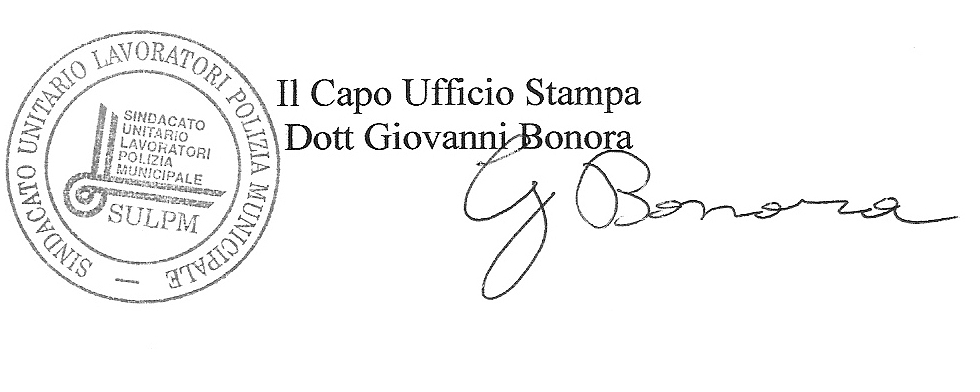   -                                                  N.B. NULLA E’ DOVUTO FRA LE PARTI PER LA STIPULA DELLA CONVENZIONE, DA CUI ENTRAMBE POSSONO RECEDERE PREVIA COMUNICAZIONE VIA FAX CON 30 GIORNI DI ANTICIPO. IL SULPL SI IMPEGNA ALLA MASSIMA DIFFUSIONE FRA GLI ASSOCIATI ED ALLA PUBBLICIZZAZIONE  SUL PROPRIO SITO NAZIONALE NELLA PAGINA DELLE CONVENZIONI.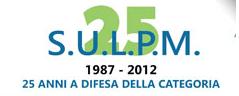 UFFICIO STAMPA EPUBBLICHE RELAZIONIVia Cagnazzi, 31   80136- NapoliFax  0257760421Cell. 3357737294Email:ufficiostampa@sulpm.net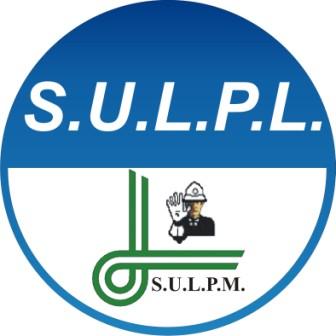 